Памятка родителям«Родителям об огне!»Детям очень нравится повторять действия взрослых. Это помогает им самим почувствовать себя взрослыми. Почему-то притягательной силой обладает огонь.Наблюдая за тем, как пользуются огнем старшие, дети хотят, чтобы им дали попробовать, скажем, разжечь костер или зажечь спичку. Когда где-то поблизости случается пожар, ребенка так и тянет пойти посмотреть на огонь. Такое поведение совершенно естественно, и поэтому очень важно, чтобы дети запомнили с малых лет: с огнем шутки плохи, так как он легко может выйти из-под контроля и стать по-настоящему опасным.Более 20 процентов от общего числа пожаров происходит по причине детской шалости с огнем. Зачастую родители, оставляя детей одних без присмотра, забывают о мерах пожарной безопасности.Оставленные на видном месте спички, разжигание костров, неконтролируемое подключение электро-  и газовых приборов самими детьми – все это приводит к страшной трагедии- пожару, порой с гибелью самого дорогого, что у на есть-ДЕТЕЙ!ЧТОБЫ ЭТОГО ИЗБЕЖАТЬ, НАПОМИНАЕМ ВСЕМ РОДИТЕЛЯМ!1. Не оставляйте детей одних без присмотра!2. Не позволяйте детям играть со спичками, разводить костры, жечь траву вблизи строений.3. Контролируйте поведение детей. Организуйте их досуг так, чтобы их внимание было направлено на занятия в спортивных секциях, кружках.4. Не оставляйте без присмотра легковоспламеняющиеся жидкости.5. Расскажите детям о пожарной безопасности.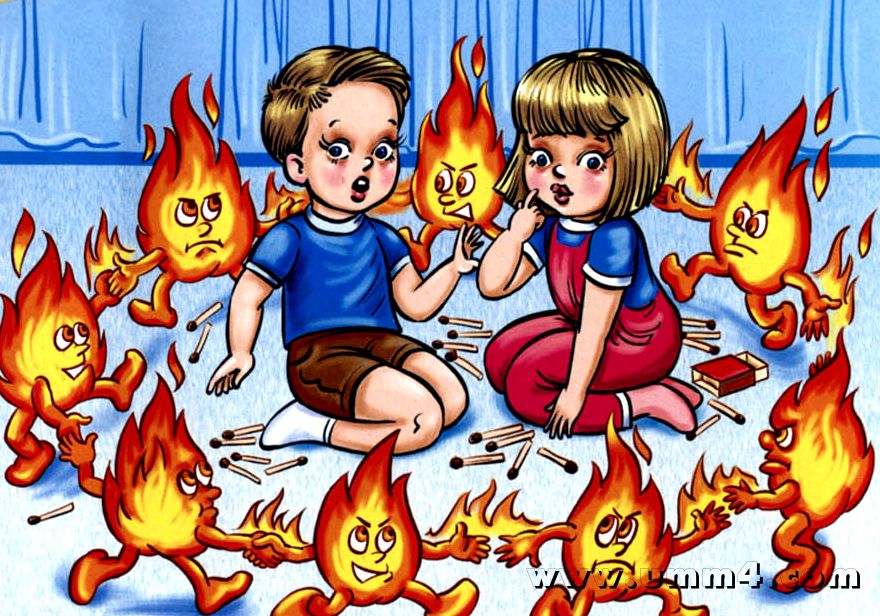 